ПОЛОЖЕНИЕо порядке пользования лечебно-оздоровительной инфраструктурой,объектами культуры и объектами спорта1. Общие положения.1.1. Настоящее Положение разработано в соответствии с Федеральным законом от 29.12.2012 No 27Э-ФЗ «Об образовании в Российской Федерации» (ст. 34 ч.1 п.21), Уставом учреждения, Правилами внутреннего распорядка обучающихся (кадетов).1.2. Настоящее Положение регламентирует порядок пользования обучающимися лечебно-оздоровительной инфраструктурой, объектами культуры и объектами спорта учреждения в целях обеспечения развития обучающихся и охраны здоровья обучающихся при осуществлении деятельности по их обучению и воспитанию в учреждении.1.3. Объекты лечебно-оздоровительной инфраструктуры, объекты культуры и объекты спорта должны соответствовать санитарному состоянию, требованиям безопасности и требованиям СанПиН 2.4.2.2821-10 «Санитарно-эпидемиологические требования к условиям и организации обучения в общеобразовательных учреждениях».2. Порядок пользования лечебно-оздоровительной инфраструктурой.2.1. Медицинское обслуживание обучающихся (кадетов) в учреждении обеспечивается на основании приказа Министерства здравоохранения РФ от 5 ноября 2013г. No822-н «Об утверждении Порядка оказания медицинской помощи несовершеннолетним, в том числе в период обучения и воспитания в образовательных организациях» медицинским персоналом, который наряду с администрацией и педагогическими работниками несёт ответственность за проведение лечебно-оздоровительных и лечебно-профилактических мероприятий, соблюдение санитарно-гигиенических норм, режим и качество питания обучающихся.2.2. Учреждение предоставляет соответствующее помещение для работы медицинских работников.2.3. К лечебно-оздоровительной инфраструктуре учреждения относятся объекты:медицинский кабинет,процедурный кабинет 2.4. Соблюдение настоящего Положения в соответствии с требованиями безопасности и санитарных норм возлагается на медицинский персонал.2.5. Объекты лечебно-оздоровительной инфраструктуры используются только для организации оказания первичной медико-санитарной помощи обучающимся учреждения.2.6. Пользование объектами лечебно-оздоровительной инфраструктуры в отсутствие медицинского персона категорически запрещается.3. Порядок пользования объектами культуры.3.1. К объектам культуры учреждения относятся:библиотека,актовый зал,музей3.2. Время пользования объектами культуры, указанными в пункте 3.1. настоящего Положения, определяется расписанием работы учреждения.3.3. Ответственные лица обязаны:лично присутствовать при посещении объекта культуры обучающимися;осуществлять контроль соблюдения обучающимися требований настоящего Положения, правил поведения в школе, Правил внутреннего распорядка обучающихся;обеспечивать эвакуацию обучающихся и работников учреждения в случае угрозы и возникновения чрезвычайных ситуаций.3.4. Объекты культуры, указанные в п. 3.1. настоящего Положения, могут использоваться для проведения уроков в нетрадиционных формах, проведения занятий творческих объединений и общешкольных мероприятий, репетиций.4. Порядок пользования объектами спорта.4.1. К объектам спорта учреждения относятся:спортивный зал и обслуживающие его помещения (раздевалки, туалеты и др.),тренажерный зал,гимнастический городок4.2. Время пользования объектами спорта, указанными в пункте 4.1. настоящего Положения, определяется расписанием работы учреждения.4.3. Ответственность за работу и содержание объектов спорта в состоянии, отвечающем требованиям безопасности и санитарных норм, возлагается на учителей физической культуры, педагогов-организаторов, ответственных за проведение физкультурно-спортивных мероприятий.4.4. Ответственные лица обязаны:лично присутствовать при посещении объекта спорта обучающимися, при проведении тренировок, занятий, спортивных мероприятий;осуществлять контроль соблюдения обучающимися настоящего Положения;обеспечивать эвакуацию обучающихся и работников учреждения в случае угрозы и возникновения чрезвычайных ситуаций.4.5. Объекты спорта, указанные в п. 4.1. настоящего Положения, могут использоваться для проведения уроков физической культуры, проведения занятий спортивного направления, проведения общешкольных мероприятий спортивного содержания, тренировок, спортивных игр, спортивных соревнований, иных мероприятий учреждения, предусмотренных планом.4.6. При пользовании объектами спорта учреждения пользователи обязаны:на спортивные мероприятия приходить только в специальной одежде и обуви;строго соблюдать инструкции и правила выполнения спортивных упражнений;поддерживать чистоту и порядок;выполнять требования ответственных за объект лиц;незамедлительно сообщать ответственным лицам о случаях обнаружения подозрительных предметов, вещей, о случаях возникновения задымления или пожара;при получении информации об эвакуации действовать согласно указаниям ответственных лиц, соблюдая спокойствие и не создавая паники.4.7. Во время пользования объектами спорта пользователям запрещается:приносить с собой и (или) употреблять алкогольные напитки, наркотические и токсические средства;приносить с собой оружие, огнеопасные, взрывчатые, пиротехнические, ядовитые и пахучие вещества, колющие и режущие предметы, стеклянную посуду, газовые баллончики;курить;приводить и приносить с собой животных;совершать поступки, унижающие или оскорбляющие человеческое достоинство других обучающихся, работников учреждения;использовать спортивное оборудование и спортивный инвентарь не по своему прямому назначению;повреждать спортивное оборудование.4.8. Обучающиеся, причинившие объекту спорта учреждения ущерб, несут ответственность в соответствии с действующим законодательством Российской Федерации.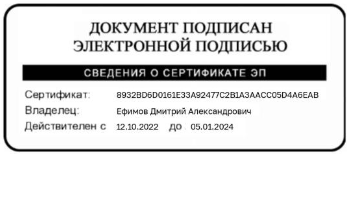            Принято на Управляющем советеПротокол №18 от 27.01.2015 г.УТВЕРЖДАЮДиректор _________ Д.А. Ефимов27.01.2015 г.